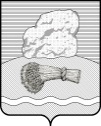 РОССИЙСКАЯ  ФЕДЕРАЦИЯКалужская областьДуминичский районАдминистрация сельского поселения «СЕЛО МАКЛАКИ»ПОСТАНОВЛЕНИЕ«25» декабря 2023 года                                                                    № 83О внесении изменений в Муниципальную  программу «Доступная среда для  инвалидов и других маломобильных групп в сельском поселении «Село Маклаки», утвержденную постановлением администрации №75 от 23.12.2022 г.          В соответствии со статьей 179 Бюджетного кодекса РФ, Федеральным законом от 06.10.2003 №131 – ФЗ «Об общих принципах организации местного самоуправления»,  в целях обеспечения доступности социально значимых объектов и услуг в приоритетных сферах жизнедеятельности инвалидов, администрация  сельского  поселения  ПОСТАНОВЛЯЕТ:Внести изменения муниципальную программу «Доступная среда для инвалидов и других маломобильных групп  в сельском  поселении  «Село Маклаки»» Настоящее постановление вступает в силу со дня его  официального обнародованию и подлежит размещению на информационном сайте администрации  сельского поселения «Село Маклаки» в информационно-телекоммуникационной сети «Интернет» http: //maklaki.ru/Контроль  за исполнением настоящего Постановления оставляю за      собой.Глава администрации                                                        Л.И.КарпунинаМуниципальная Программа «Доступная среда  для инвалидови других маломобильных групп в сельском  поселении  «Село Маклаки»»  Паспорт программыВведение	В современных социально -  экономических условиях одной их важнейших задач является поддержка и социальная защита инвалидов и других маломобильных групп населения,  к маломобильным группам населения относятся:- инвалиды (в том числе: по зрению, по слуху, с поражением опорно- двигательного аппарата, включая использующих кресла – колясками);- граждане пожилого возраста;- граждане с малолетними детьми, в том числе использующие детские коляски;- другие лица с ограниченными способностями или возможностями самостоятельно передвигаться, ориентироваться, общаться, вынужденные в силу устойчивого и (или) временного физического ограничения использовать для своего передвижения необходимые средства, приспособления.	Как видно из приведенного перечня, к маломобильным группам населения помимо инвалидов относятся еще большое количество социальных групп, поэтому все, что делается удобным для инвалидов, будет крайне удобным и для всех остальных граждан, даже если они не имеют физических ограничений.	Приняты в 1995 году Федеральный закон «О социальной защите инвалидов в Российской Федерации» определил государственную политику в области социальной защиты инвалидов в России, с целью которой является обеспечение инвалидам и маломобильным гражданам равных с другими гражданами возможностей в реализации гражданских, экономических, политических и других прав и свобод, предусмотренных Конституцией Российской Федерации, а также в соответствии с общепризнанными принципами и нормами международного права и международными договорами России.Состояние проблемы	Изменение принципиальных подходов к формированию безбарьерной среды жизнедеятельности для инвалидов и других маломобильных групп населения диктует необходимость создания условий, при которых возможно наиболее полное развитие их способностей, максимальная интеграция в общество.	Среда жизнедеятельности, доступная для инвалидов и других маломобильных групп населения, - обычная среда, доработанная с учетом потребностей, возникающих в связи с инвалидностью, преклонным возрастом и позволяющая инвалидам и маломобильным группам населения вести независимый образ жизни.	По состоянию на 01 мая 2024 года на территории сельского   поселения  проживает:инвалидов 1, 2 группы -  9 человекграждан пожилого возраста (старше 70 лет) -  16 человек.1. Цели и задачи программы	Целью программы «Доступной среды для инвалидов и других маломобильных групп в сельском   поселении  «Село Маклаки» является создание доступной среды жизнедеятельности инвалидам и другим маломобильным группам населения для обеспечения решения стратегической цели – благоприятных условий жизни, профессиональной и творческой самореализации жителей сельского  поселения.	Задачи, решение которых предусматривает программа:- обеспечение беспрепятственного доступа инвалидов и других маломобильных групп населения к объектам социальной инфраструктуры сельского поселения;Реализация программыСроки реализации программы:Программа реализуется в 2023 – 2026 годах, в один этапУправление программой и механизм ее реализации: Заказчиком программы является администрация сельского поселения «Село Маклаки».Реализация программы обеспечивается исполнителями:- администрацией сельского  поселения;- организациями и учреждениями поселения (по согласованию).В рамках своей компетенции исполнители программы проводят:- мониторинг реализации программы;- подготовку и предоставление отчетов о ходе реализации программы;- подготовку предложений о внесении изменений в программу, продление сроков завершения или прекращения ее действия.2.4. Координаторы осуществляют:- взаимодействие с исполнителями программы;- мониторинг реализации мероприятий программы в рамках своей компетенции;- подготовку предложений о внесении изменении в программу, продление сроков завершения или прекращения ее действия.2.5. Ресурсное обеспечение программы:	Финансирование программы предполагается осуществлять из средств бюджета поселения.	Планируемый общий объем финансирования программы из средств:- 4000 рублей  (четыре тысячи рублей 00 копейки) Основные мероприятияМуниципальной  программы  «Доступная среда  для инвалидов и других маломобильных групп населения среды жизнедеятельности в сельском поселении  «Село Маклаки» на 2024 – 2026 годыНаименование программыМуниципальная  программа «Доступная среда  для инвалидов и других маломобильных групп в сельском поселении «Село Маклаки»  Заказчик программыАдминистрация сельского поселения «Село Маклаки»Основная цель программыСоздание доступной среды жизнедеятельности инвалидам и другим маломобильным группам населения для обеспечения решения стратегической цели – благоприятных условий жизни, профессиональной и творческой самореализации жителей сельского поселения «Село Маклаки»Основные задачи программы (индикаторы) программыДоля доступных для инвалидов и других МГН приоритетных муниципальных объектов социальной инфраструктуры в общем количестве приоритетных муниципальных объектов социальной инфраструктуры в общем количестве приоритетных муниципальных объектовКоличество культурных, досуговых, спортивных, кружковых мероприятий, проведенных с участием инвалидов и других маломобильных групп населенияЧисленность инвалидов, принявшие участие в культурных, досуговых, спортивных, кружковых мероприятияхСроки, этапы реализации программыПрограмма реализуется в один этап: 2023 – 2026 гг.Исполнители основных мероприятий программыАдминистрация сельского поселения «Село Маклаки»Объемы финансирования муниципальной программы за счет всех источников финансированияОбъем средств бюджета сельского поселения « Село Маклаки» необходимый для финансирования Программы в 2023-2026г. составляет всего-  4000 рублей 00 копеек, в том числе по годам:2023 г. – 1000 рублей2024 г. – 1000 рублей2025 г. – 1000 рублей2026 г. - 1000 рублейОжидаемые результаты реализации программыФормирование условий устойчивого развития доступной среды для инвалидов и иных МГН на территории сельского  поселения;Сбор и систематизация информации о доступности объектов социальной инфраструктуры и услуг в приоритетных сферах жизнедеятельности инвалидов и других МГН;Создание условий доступности приоритетных объектов и услуг в приоритетных сферах жизнедеятельности инвалидов и других МГН- культуры,- административных зданий;Устранение социальной разобщенности и «отношенческих» барьеров в обществе;Выявление социально - значимых проблем инвалидов;Повышение толерантности общества к людям с ограниченными возможностями.№п/пМероприятияВыполнение  мероприятий по годамВыполнение  мероприятий по годамВыполнение  мероприятий по годамВыполнение  мероприятий по годамПримечание№п/пМероприятия2024 г.2025 г. 2026 г.Примечание№п/пМероприятиятыс. руб.тыс. руб.тыс. руб.тыс. руб.1.Оборудование парковочных мест для автотранспорта инвалидов и МГН в администрации сельского поселения «Село Маклаки»100010001000Бюджет поселения2.Организация конкурсов, выставок, культурно – массовых, развивающих мероприятий с целью адаптации и реабилитации инвалидов, развития эстетического вкуса, художественной инициативы, творческих способностей инвалидов и  МГН.----3.Установка информационных мнемосхем (тактильных схем движения)----ИТОГО100010001000